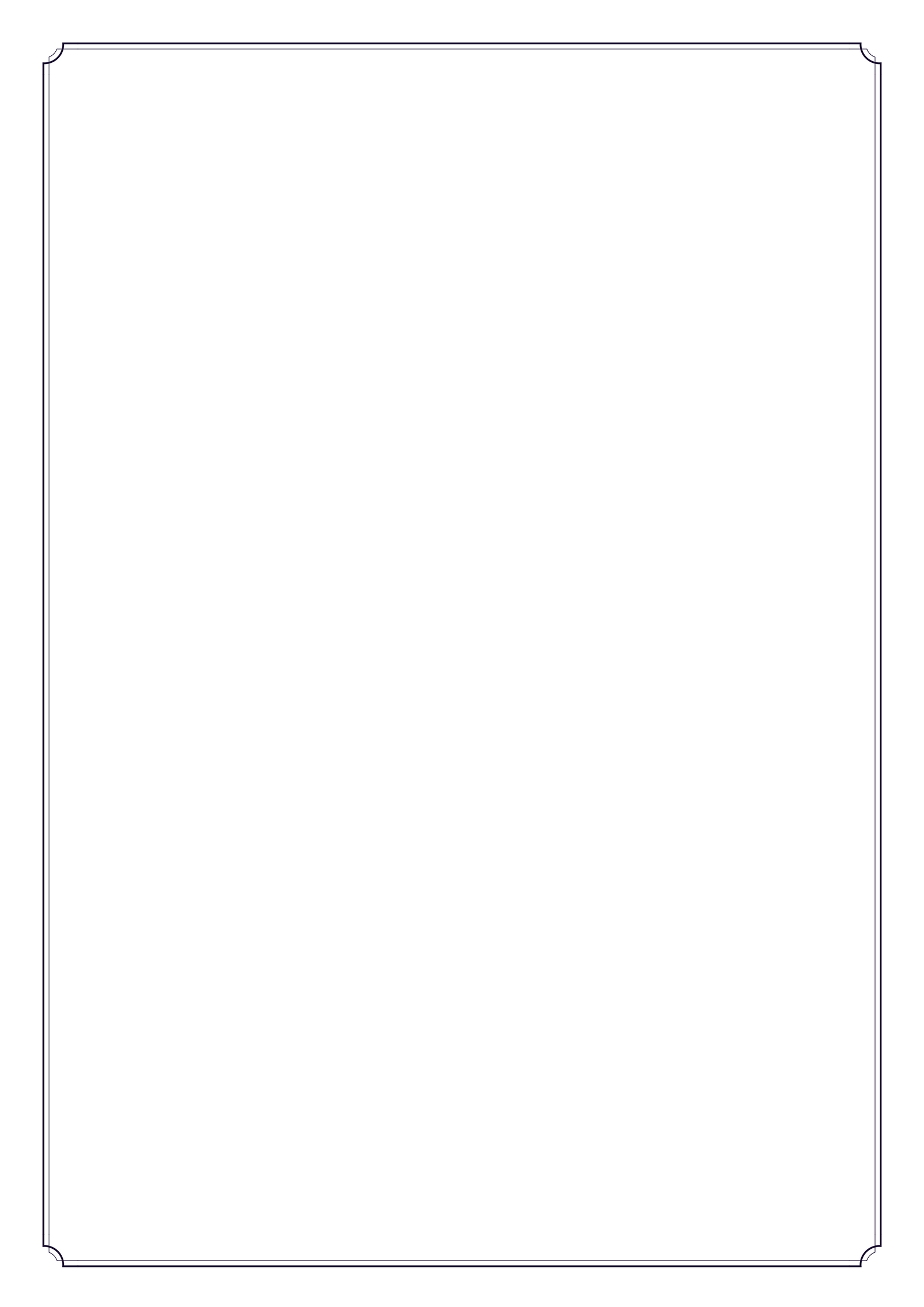 HOW DO I CREATE MY ACCOUNT?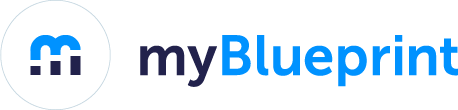 Find your district landing page in the table below and click the linkClick Sign upEnter your Board Log-in and Password information HOW DO I GET STARTED?Check out these useful resources to get you and your students started:Getting Started Guide for TeachersGetting Started Guide for StudentsShort videos introducing Education Planner featuresHOW DO I USE THIS IN MY EDUCATION PRACTICES?Check out these useful resources to help you bring myBlueprint into your education practices:Introduction to Education Planner ActivityGoal Setting ActivitySubject-Specific Portfolio Lesson PlanForwards and Backwards Planning LessonDistrictLanding PageAnglophone Eastwww.myBlueprint.ca/anglophoneeastAnglophone Westwww.myBlueprint.ca/anglophonewestAnglophone Northwww.myBlueprint.ca/anglophonenorthAnglophone Southwww.myBlueprint.ca/anglophonesouth